Earning Marbles for Doing the Right Thing 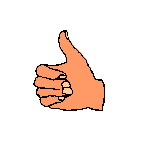 I earn marbles for my group when I do the right things in school. I earn marbles for being kind to my friends, following the teachers directions and getting all my work work done.Sometimes I have work I need to do at home. I earn marbles for bringing my work in.Sometimes marbles are taken away. That will make my friends sad and I will be bummed too.I want to earn marbles not get them taken away.I will try my best to get my work completed in school to earn marbles.I will try to remember to bring my work home to earn marbles.I will also bring my work back to school to show my teachers I did my work. I will earn marbles for that too.At the end of the week I can “cash in my marbles” for a special treat.I will do my work, bring my home work home in my backpack (and not take it out) because it is important to do the right thing. Doing the right thing makes me a good student and a good learner.  +    =              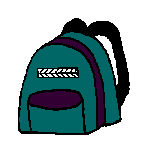 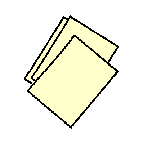 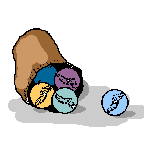 Backpack                         Homework                Marbles										Mo Steinhoff